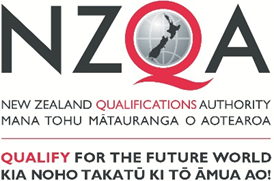 Request for NZ Scholarship and NCEA exam material to be returned to an overseas addressThis application form is to be completed by any student who wants the following material sent to an overseas address:NZ Scholarship answer booklets/Performance Summary Cards     ; and/or NCEA Level 3 and Scholarship Visual Arts portfolios/workbooks. We recommend you email logistics@nzqa.govt.nz before completing this form to check your material is at NZQA for delivery.CostA single fee of $30.70 is payable for the return of NZ Scholarship answer booklets, regardless of the number of booklets.A fee of $150 is payable for the return of each Level 3 and Scholarship Visual Arts portfolio/workbook.Payment by credit card (Visa or Mastercard) onlyPlease complete the credit card payment section below:Signature of (student) applicant:	  Date:  	Send the completed application form by 1 March to:Operations and LogisticsAssessment DivisionNew Zealand Qualifications Authority PO Box 160WellingtonNEW ZEALAND 6140Student code (NSN)Full nameOverseas address for the return ofmaterial listed belowContact phone number overseasNZ Scholarship - List the standardsFeeNZ Scholarship - List the standardsFeeNZ Scholarship - List the standardsFeeNZ Scholarship - List the standardsFeeNZ Scholarship - List the standardsFeeNZ Scholarship - List the standardsFeeNZ Scholarship - List the standardsFeeNZ Scholarship - List the standardsFeeNZ Scholarship - List the standardsFee($30.70 regardless of the number of booklets)Sub-totalSub-totalLevel 3 and NZ Scholarship Visual Arts portfolio/workbook - List the standardsFeeLevel 3 and NZ Scholarship Visual Arts portfolio/workbook - List the standardsFeeLevel 3 and NZ Scholarship Visual Arts portfolio/workbook - List the standardsFeeLevel 3 and NZ Scholarship Visual Arts portfolio/workbook - List the standardsFeeLevel 3 and NZ Scholarship Visual Arts portfolio/workbook - List the standardsFee($150 per portfolio)TOTALTOTALVisaMasterCardTOTAL FEES